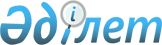 О внесении изменений в решение маслихата от 21 декабря 2012 года № 71 "О районном бюджете Карасуского района на 2013-2015 годы"
					
			Утративший силу
			
			
		
					Решение маслихата Карасуского района Костанайской области от 12 декабря 2013 года № 160. Зарегистрировано Департаментом юстиции Костанайской области 13 декабря 2013 года № 4352. Утратило силу в связи с истечением срока применения - (письмо маслихата Карасуского района Костанайской области от 23 июня 2014 года № 02-4-128)      Сноска. Утратило силу в связи с истечением срока применения - (письмо маслихата Карасуского района Костанайской области от 23.06.2014 № 02-4-128).

      В соответствии со статьей 109 Бюджетного Кодекса Республики Казахстан от 4 декабря 2008 года Карасуский районный маслихат РЕШИЛ:

      1. Внести в решение маслихата от 21 декабря 2012 года № 71 "О районном бюджете Карасуского района на 2013-2015 годы" (зарегистрировано в Реестре государственной регистрации нормативных правовых актов за № 3972, опубликовано 9 января 2013 года в газете "Қарасу өңірі") следующие изменения:

      пункт 1 указанного решения изложить в новой редакции:

      "1. Утвердить бюджет Карасуского района на 2013-2015 годы согласно приложениям 1, 2 и 3 соответственно, в том числе на 2013 год в следующих объемах:

      1) доходы – 2169767,4 тысяч тенге, в том числе по:

      налоговым поступлениям – 611262,0 тысяч тенге;

      неналоговым поступлениям – 2113,5 тысяч тенге;

      поступления от продажи основного капитала – 6094,0 тысяч тенге;

      поступлениям трансфертов – 1550297,9 тысяч тенге;

      2) затраты – 2226828,1 тысяч тенге;

      3) чистое бюджетное кредитование – 34296,0 тысяч тенге, в том числе:

      бюджетные кредиты – 38140,0 тысяч тенге;

      погашение бюджетных кредитов – 3844,0 тысяч тенге;

      4) сальдо по операциям с финансовыми активами – 0,0 тысяч тенге, в том числе:

      приобретение финансовых активов – 0,0 тысяч тенге;

      5) дефицит (профицит) бюджета – -91356,7 тысяч тенге;

      6) финансирование дефицита (использование профицита) бюджета – 91356,7 тысяч тенге.";

      приложения 1, 4 к указанному решению изложить в новой редакции согласно приложениям 1, 2 к настоящему решению.

      2. Настоящее решение вводится в действие с 1 января 2013 года.



      СОГЛАСОВАНО:

      Руководитель государственного

      учреждения "Отдел экономики и

      бюджетного планирования

      акимата Карасуского района"

      _________________ Е. Биркель

 Районный бюджет на 2013 год Перечень бюджетных программ сел и сельских округов на 2013-2015 годы
					© 2012. РГП на ПХВ «Институт законодательства и правовой информации Республики Казахстан» Министерства юстиции Республики Казахстан
				
      Председатель

      внеочередной сессии,

      секретарь Карасуского

      районного маслихата

С. Казиев
Приложение № 1
к решению маслихата
от 12 декабря 2013 года № 160Приложение № 1
к решению маслихата
от 21 декабря 2012 года № 71Категория

Категория

Категория

Категория

Категория

Сумма,

тысяч

тенге

Класс

Класс

Класс

Класс

Сумма,

тысяч

тенге

Подкласс

Подкласс

Подкласс

Сумма,

тысяч

тенге

Специфика

Специфика

Сумма,

тысяч

тенге

Наименование

Сумма,

тысяч

тенге

I. Доходы

2169767,4

1

Налоговые поступления

611262,0

1

01

Подоходный налог

285488,0

1

01

2

Индивидуальный подоходный налог

285488,0

1

03

Социальный налог

179065,0

1

03

1

Социальный налог

179065,0

1

04

Налоги на собственность

122978,0

1

04

1

Налоги на имущество

58930,0

1

04

3

Земельный налог

7083,0

1

04

4

Налог на транспортные средства

44066,0

1

04

5

Единый земельный налог

12899,0

1

05

Внутренние налоги на товары, работы и услуги

19581,0

1

05

2

Акцизы

2500,0

1

05

3

Поступления за использование природных и других ресурсов

10600,0

1

05

4

Сборы за ведение предпринимательской и профессиональной деятельности

6182,0

1

05

5

Налог на игорный бизнес

299,0

1

08

Обязательные платежи, взимаемые за совершение юридически значимых действий и (или) выдачу документов уполномоченными на то государственными органами или должностными лицами

4150,0

1

08

1

Государственная пошлина

4150,0

2

Неналоговые поступления

2113,5

2

01

Доходы от государственной собственности

997,5

2

01

1

Поступление части чистого дохода государственных предприятий

258,0

2

01

5

Доходы от аренды имущества, находящегося в государственной собственности

739,5

2

06

Прочие неналоговые поступления

1116,0

2

06

1

Прочие неналоговые поступления

1116,0

3

Поступления от продажи основного капитала

6094,0

3

03

Продажа земли и нематериальных активов

6094,0

3

03

1

Продажа земли

6094,0

4

Поступления трансфертов

1550297,9

4

02

Трансферты из вышестоящих органов государственного управления

1550297,9

4

02

2

Трансферты из областного бюджета

1550297,9

Функциональная группа

Функциональная группа

Функциональная группа

Функциональная группа

Функциональная группа

Сумма,

тысяч

тенге

Функциональная подгруппа

Функциональная подгруппа

Функциональная подгруппа

Функциональная подгруппа

Сумма,

тысяч

тенге

Администратор бюджетных программ

Администратор бюджетных программ

Администратор бюджетных программ

Сумма,

тысяч

тенге

Программа

Программа

Сумма,

тысяч

тенге

Наименование

Сумма,

тысяч

тенге

II. Затраты

2226828,1

01

Государственные услуги общего характера

252641,3

1

Представительные, исполнительные и другие органы, выполняющие общие функции государственного управления

228871,0

112

Аппарат маслихата района (города областного значения)

12546,0

001

Услуги по обеспечению деятельности маслихата района (города областного значения)

12405,0

003

Капитальные расходы государственного органа

141,0

122

Аппарат акима района (города областного значения)

71091,8

001

Услуги по обеспечению деятельности акима района ( города областного значения)

66547,0

003

Капитальные расходы государственного органа

4544,8

123

Аппарат акима района в городе, города районного значения, поселка, села, сельского округа

145233,2

001

Услуги по обеспечению деятельности акима района в городе, города районного значения, поселка, села, сельского округа

142322,2

022

Капитальные расходы государственного органа

2911,0

2

Финансовая деятельность

12201,1

452

Отдел финансов района (города областного значения)

12201,1

001

Услуги по реализации государственной политики в области исполнения бюджета района (города областного значения) и управления коммунальной собственностью района (города областного значения)

12147,0

018

Капитальные расходы государственного органа

54,1

5

Планирование и статистическая деятельность

11569,2

453

Отдел экономики и бюджетного планирования района (города областного значения)

11569,2

001

Услуги по реализации государственной политики в области формирования и развития экономической политики, системы государственного планирования и управления района (города областного значения)

11510,2

004

Капитальные расходы государственного органа

59,0

02

Оборона

7107,0

1

Военные нужды

3972,0

122

Аппарат акима района (города областного значения)

3972,0

005

Мероприятия в рамках исполнения всеобщей воинской обязанности

3972,0

2

Организация работы по чрезвычайным ситуациям

3135,0

122

Аппарат акима района (города областного значения)

3135,0

006

Предупреждение и ликвидация чрезвычайных ситуаций масштаба района (города областного значения)

3135,0

04

Образование

1428243,3

1

Дошкольное воспитание и обучение

137617,4

464

Отдел образования района (города областного значения)

137617,4

009

Обеспечение деятельности организаций дошкольного воспитания и обучения

60575,4

040

Реализация государственного образовательного заказа в дошкольных организациях образования

77042,0

2

Начальное, основное среднее и общее среднее образование

1233899,9

464

Отдел образования района (города областного значения)

1233899,9

003

Общеобразовательное обучение

1192545,8

006

Дополнительное образование для детей

41354,1

9

Прочие услуги в области образования

56726,0

464

Отдел образования района (города областного значения)

56726,0

001

Услуги по реализации государственной политики на местном уровне в области образования

10130,0

005

Приобретение и доставка учебников, учебно-методических комплексов для государственных учреждений образования района (города областного значения)

11681,0

015

Ежемесячная выплата денежных средств опекунам (попечителям) на содержание ребенка - сироты (детей-сирот), и ребенка (детей), оставшегося без попечения родителей

9638,0

020

Обеспечение оборудованием, программным обеспечением детей-инвалидов, обучающихся на дому

780,0

067

Капитальные расходы подведомственных государственных учреждений и организаций

24497,0

06

Социальная помощь и социальное обеспечение 

77268,4

2

Социальная помощь

58787,0

451

Отдел занятости и социальных программ района (города областного значения)

58787,0

002

Программа занятости

14364,3

005

Государственная адресная социальная помощь

5577,4

007

Социальная помощь отдельным категориям нуждающихся граждан по решениям местных представительных органов

11831,8

010

Материальное обеспечение детей - инвалидов, воспитывающихся и обучающихся на дому

559,2

014

Оказание социальной помощи нуждающимся гражданам на дому

6204,9

016

Государственные пособия на детей до 18 лет

19018,9

017

Обеспечение нуждающихся инвалидов обязательными гигиеническими средствами и предоставление услуг специалистами жестового языка, индивидуальными помощниками в соответствии с индивидуальной программой реабилитации инвалида

1230,5

9

Прочие услуги в области социальной помощи и социального обеспечения

18481,4

451

Отдел занятости и социальных программ района (города областного значения)

18481,4

001

Услуги по реализации государственной политики на местном уровне в области обеспечения занятости и реализации социальных программ для населения

17892,1

011

Оплата услуг по зачислению, выплате и доставке пособий и других социальных выплат

535,2

021

Капитальные расходы государственного органа

54,1

07

Жилищно-коммунальное хозяйство

81951,3

1

Жилищное хозяйство

814,3

458

Отдел жилищно-коммунального хозяйства, пассажирского транспорта и автомобильных дорог района (города областного значения)

814,3

003

Организация сохранения государственного жилищного фонда

718,6

031

Изготовление технических паспортов на объекты кондоминиумов

95,7

2

Коммунальное хозяйство

4725,0

466

Отдел архитектуры, градостроительства и строительства района (города областного значения)

4725,0

006

Развитие системы водоснабжения и водоотведения

4725,0

3

Благоустройство населенных пунктов

76412,0

123

Аппарат акима района в городе, города районного значения, поселка, села, сельского округа

17816,2

008

Освещение улиц населенных пунктов

9799,1

009

Обеспечение санитарии населенных пунктов

3424,0

010

Содержание мест захоронений и погребение безродных

160,0

011

Благоустройство и озеленение населенных пунктов

4433,1

466

Отдел архитектуры, градостроительства и строительства района (города областного значения)

58595,8

007

Развитие благоустройства городов и населенных пунктов

58595,8

08

Культура, спорт, туризм и информационное пространство

162605,8

1

Деятельность в области культуры

65530,0

455

Отдел культуры и развития языков района (города областного значения)

65530,0

003

Поддержка культурно-досуговой работы

65530,0

2

Спорт

16963,5

465

Отдел физической культуры и спорта района (города областного значения)

16963,5

005

Развитие массового спорта и национальных видов спорта

7846,0

006

Проведение спортивных соревнований на районном (города областного значения ) уровне

1412,5

007

Подготовка и участие членов сборных команд района (города областного значения) по различным видам спорта на областных спортивных соревнованиях

7705,0

3

Информационное пространство

58277,0

455

Отдел культуры и развития языков района (города областного значения)

50926,0

006

Функционирование районных (городских) библиотек

45041,0

007

Развитие государственного языка и других языков народа Казахстана

5885,0

456

Отдел внутренней политики района (города областного значения)

7351,0

002

Услуги по проведению государственной информационной политики через газеты и журналы

6816,0

005

Услуги по проведению государственной информационной политики через телерадиовещание

535,0

9

Прочие услуги по организации культуры, спорта, туризма и информационного пространства

21835,3

455

Отдел культуры и развития языков района (города областного значения)

9031,0

001

Услуги по реализации государственной политики на местном уровне в области развития языков и культуры

7890,0

010

Капитальные расходы государственного органа

59,0

032

Капитальные расходы подведомственных государственных учреждений и организаций

1082,0

456

Отдел внутренней политики района (города областного значения)

5415,8

001

Услуги по реализации государственной политики на местном уровне в области информации, укрепления государственности и формирования социального оптимизма граждан

4978,2

003

Реализация мероприятий в сфере молодежной политики

390,0

006

Капитальные расходы государственного органа

47,6

465

Отдел физической культуры и спорта района (города областного значения)

7388,5

001

Услуги по реализации государственной политики на местном уровне в сфере физической культуры и спорта

7114,5

004

Капитальные расходы государственного органа

274,0

10

Сельское, водное, лесное, рыбное хозяйство, особо охраняемые природные территории, охрана окружающей среды и животного мира, земельные отношения

70136,9

1

Сельское хозяйство

11841,9

453

Отдел экономики и бюджетного планирования района (города областного значения)

5686,0

099

Реализация мер по оказанию социальной поддержки специалистов

5686,0

454

Отдел предпринимательства и сельского хозяйства района (города областного значения)

95,7

099

Реализация мер по оказанию социальной поддержки специалистов

95,7

473

Отдел ветеринарии района (города областного значения)

6060,2

001

Услуги по реализации государственной политики на местном уровне в сфере ветеринарии

5706,1

003

Капитальные расходы государственного органа

54,1

007

Организация отлова и уничтожения бродячих собак и кошек

300,0

6

Земельные отношения

13696,1

463

Отдел земельных отношений района (города областного значения)

13696,1

001

Услуги по реализации государственной политики в области регулирования земельных отношений на территории района (города областного значения)

10912,0

007

Капитальные расходы государственного органа

2784,1

9

Прочие услуги в области сельского, водного, лесного, рыбного хозяйства, охраны окружающей среды и земельных отношений

44598,9

473

Отдел ветеринарии района (города областного значения)

44598,9

011

Проведение противоэпизоотических мероприятий

44598,9

11

Промышленность, архитектурная, градостроительная и строительная деятельность

34910,7

2

Архитектурная, градостроительная и строительная деятельность

34910,7

466

Отдел архитектуры, градостроительства и строительства района (города областного значения)

34910,7

001

Услуги по реализации государственной политики в области строительства, улучшения архитектурного облика городов, районов и населенных пунктов области и обеспечению рационального и эффективного градостроительного освоения территории района (города областного значения)

34856,7

015

Капитальные расходы государственного органа

54,0

12

Транспорт и коммуникации

23943,9

1

Автомобильный транспорт

23943,9

123

Аппарат акима района в городе, города районного значения, поселка, села, сельского округа

445,9

013

Обеспечение функционирования автомобильных дорог в городах районного значения, поселках, селах, сельских округах

445,9

458

Отдел жилищно-коммунального хозяйства, пассажирского транспорта и автомобильных дорог района (города областного значения)

23498,0

023

Обеспечение функционирования автомобильных дорог

23498,0

13

Прочие

65628,4

3

Поддержка предпринимательской деятельности и защита конкуренции

1500,0

454

Отдел предпринимательства и сельского хозяйства района (города областного значения)

1500,0

006

Поддержка предпринимательской деятельности 

1500,0

9

Прочие

64128,4

123

Аппарат акима района в городе, города районного значения, поселка, села, сельского округа

22038,0

040

Реализация мер по содействию экономическому развитию регионов в рамках Программы "Развитие регионов"

22038,0

454

Отдел предпринимательства и сельского хозяйства района (города областного значения)

19792,5

001

Услуги по реализации государственной политики на местном уровне в области развития предпринимательства, промышленности и сельского хозяйства

19700,9

007

Капитальные расходы государственного органа

91,6

458

Отдел жилищно-коммунального хозяйства, пассажирского транспорта и автомобильных дорог района (города областного значения)

22297,9

001

Услуги по реализации государственной политики на местном уровне в области жилищно-коммунального хозяйства, пассажирского транспорта и автомобильных дорог

6299,8

013

Капитальные расходы государственного органа

204,1

067

Капитальные расходы подведомственных государственных учреждений и организаций

15794,0

14

Обслуживание долга

5,5

1

Обслуживание долга

5,5

452

Отдел финансов района (города областного значения)

5,5

013

Обслуживание долга местных исполнительных органов по выплате вознаграждений и иных платежей по займам из областного бюджета

5,5

15

Трансферты

22385,6

1

Трансферты

22385,6

452

Отдел финансов района (города областного значения)

22385,6

006

Возврат неиспользованных (недоиспользованных) целевых трансфертов

20254,6

024

Целевые текущие трансферты в вышестоящие бюджеты в связи с передачей функций государственных органов из нижестоящего уровня государственного управления в вышестоящий

2131,0

III. Чистое бюджетное кредитование

34296,0

Бюджетные кредиты

38140,0

10

Сельское, водное, лесное, рыбное хозяйство, особо охраняемые природные территории, охрана окружающей среды и животного мира, земельные отношения

38140,0

1

Сельское хозяйство

38140,0

453

Отдел экономики и бюджетного планирования района (города областного значения)

38140,0

006

Бюджетные кредиты для реализации мер социальной поддержки специалистов

38140,0

05

Погашение бюджетных кредитов

3844,0

01

Погашение бюджетных кредитов

3844,0

1

Погашение бюджетных кредитов, выданных из государственного бюджета

3844,0

013

Погашение бюджетных кредитов, выданных из местного бюджета физическим лицам

3844,0

IV. Сальдо по операциям с финансовыми активами

0,0

Приобретение финансовых активов

0,0

13

Прочие

0,0

9

Прочие

0,0

452

Отдел финансов района (города областного значения)

0,0

014

Формирование или увеличение уставного капитала юридических лиц

0,0

9

V. Дефицит (профицит) бюджета

-91356,7

VI. Финансирование дефицита (использование профицита) бюджета

91356,7

Поступления займов

38140,0

07

Поступления займов

38140,0

1

Внутренние государственные займы

38140,0

2

Договоры займа

38140,0

003

Займы, получаемые местным исполнительным органом района (города областного значения)

38140,0

16

Погашение займов

3844,9

1

Погашение займов

3844,9

452

Отдел финансов района (города областного значения)

3844,9

008

Погашение долга местного исполнительного органа перед вышестоящим бюджетом

3844,0

021

Возврат неиспользованных бюджетных кредитов, выданных из местного бюджета

0,9

Движение остатков бюджетных средств

57061,6

08

Используемые остатки бюджетных средств

57061,6

1

Остатки бюджетных средств

57061,6

1

Свободные остатки бюджетных средств

57061,6

Приложение № 2
к решению маслихата
от 12 декабря 2013 года № 160Приложение № 4
к решению маслихата
от 21 декабря 2012 года № 71Функциональная группа

Функциональная группа

Функциональная группа

Функциональная группа

Функциональная группа

2013

год

2014

год

2015

год

Функциональная подгруппа

Функциональная подгруппа

Функциональная подгруппа

Функциональная подгруппа

2013

год

2014

год

2015

год

Администратор бюджетных программ

Администратор бюджетных программ

Администратор бюджетных программ

2013

год

2014

год

2015

год

Программа

Программа

2013

год

2014

год

2015

год

Наименование

2013

год

2014

год

2015

год

01

Государственные услуги общего характера

145233,2

143819,0

147026,0

1

Представительные, исполнительные и другие органы, выполняющие общие функции государственного управления

145233,2

143819,0

147026,0

123

Аппарат акима района в городе, города районного значения, поселка, села, сельского округа

145233,2

143819,0

147026,0

001

Услуги по обеспечению деятельности акима района в городе, города районного значения, поселка, села, сельского округа

142322,2

143819,0

147026,0

в том числе по администраторам программ:

Государственное учреждение "Аппарат акима Айдарлинского сельского округа"

6846,4

7671,0

7831,0

Государственное учреждение "Аппарат акима Белорусского сельского округа"

5550,0

4501,0

4587,0

Государственное учреждение "Аппарат акима Восточного сельского округа"

7639,8

6813,0

6929,0

Государственное учреждение "Аппарат акима села Жалгыскан"

6165,0

5925,0

6029,0

Государственное учреждение "Аппарат акима села Жамбыл"

5255,2

6055,0

6122,0

Государственное учреждение "Аппарат акима Железнодорожного сельского округа"

6511,6

6281,0

6403,0

Государственное учреждение "Аппарат акима Ильичевского сельского округа"

5385,3

5851,0

5980,0

Государственное учреждение "Аппарат акима Карамырзинского сельского округа"

6462,6

6102,0

6262,0

Государственное учреждение "Аппарат акима села Карасу"

15734,0

17994,0

18797,0

Государственное учреждение "Аппарат акима села Койбагар"

8168,5

8515,0

8714,0

Государственное учреждение "Аппарат акима Люблинского сельского округа"

6974,0

6274,0

6368,0

Государственное учреждение "Аппарат акима села Новопавловка"

9042,0

8248,0

8426,0

Государственное учреждение "Аппарат акима Новоселовского сельского округа"

5783,0

5576,0

5685,0

Государственное учреждение "Аппарат акима села Октябрьское"

10197,0

9905,0

10130,0

Государственное учреждение "Аппарат акима села Павловское"

6099,0

5496,0

5624,0

Государственное учреждение "Аппарат акима Теректинского сельского округа"

2385,2

6209,0

6294,0

Государственное учреждение "Аппарат акима Ушаковского сельского округа"

6925,0

7016,0

7114,0

Государственное учреждение "Аппарат акима Целинного сельского округа"

6935,0

6239,0

6351,0

Государственное учреждение "Аппарат акима Челгашинского сельского округа"

7581,5

6892,0

7003,0

Государственное учреждение "Аппарат акима Черняевского сельского округа"

6682,1

6256,0

6377,0

022

Капитальные расходы государственного органа

2911,0

Государственное учреждение "Аппарат акима Айдарлинского сельского округа"

54,0

Государственное учреждение "Аппарат акима Белорусского сельского округа"

59,0

Государственное учреждение "Аппарат акима Восточного сельского округа"

239,0

Государственное учреждение "Аппарат акима села Жалгыскан"

59,0

Государственное учреждение "Аппарат акима села Жамбыл"

59,0

Государственное учреждение "Аппарат акима Железнодорожного сельского округа"

7,2

Государственное учреждение "Аппарат акима Ильичевского сельского округа"

59,0

Государственное учреждение "Аппарат акима Карамырзинского сельского округа"

59,0

Государственное учреждение "Аппарат акима села Карасу"

1516,8

Государственное учреждение "Аппарат акима села Койбагар"

59,0

Государственное учреждение "Аппарат акима Люблинского сельского округа"

59,0

Государственное учреждение "Аппарат акима села Новопавловка"

59,0

Государственное учреждение "Аппарат акима Новоселовского сельского округа"

59,0

Государственное учреждение "Аппарат акима села Октябрьское"

59,0

Государственное учреждение "Аппарат акима села Павловское"

209,0

Государственное учреждение "Аппарат акима Теректинского сельского округа"

59,0

Государственное учреждение "Аппарат акима Ушаковского сельского округа"

59,0

Государственное учреждение "Аппарат акима Целинного сельского округа"

59,0

Государственное учреждение "Аппарат акима Челгашинского сельского округа"

59,0

Государственное учреждение "Аппарат акима Черняевского сельского округа"

59,0

07

Жилищно-коммунальное хозяйство

17816,2

18681,0

19862,0

3

Благоустройство населенных пунктов

17816,2

18681,0

19862,0

123

Аппарат акима района в городе, города районного значения, поселка, села, сельского округа

17816,2

18681,0

19862,0

008

Освещение улиц населенных пунктов

9799,1

9885,0

10451,0

Государственное учреждение "Аппарат акима Восточного сельского округа"

714,0

750,0

770,0

Государственное учреждение "Аппарат акима села Карасу"

4280,0

4580,0

4900,0

Государственное учреждение "Аппарат акима села Койбагар"

982,1

1470,0

1480,0

Государственное учреждение "Аппарат акима Люблинского сельского округа"

1278,0

1367,0

1463,0

Государственное учреждение "Аппарат акима Новоселовского сельского округа"

131,0

140,0

150,0

Государственное учреждение "Аппарат акима села Октябрьское"

1894,0

421,0

450,0

Государственное учреждение "Аппарат акима Черняевского сельского округа"

520,0

1157,0

1238,0

009

Обеспечение санитарии населенных пунктов

3424,0

3664,0

3920,0

Государственное учреждение "Аппарат акима села Карасу"

3424,0

3664,0

3920,0

010

Содержание мест захоронений и погребение безродных

160,0

171,0

183,0

Государственное учреждение "Аппарат акима села Карасу"

160,0

171,0

183,0

011

Благоустройство и озеленение населенных пунктов

4433,1

4961,0

5308,0

Государственное учреждение "Аппарат акима Восточного сельского округа"

165,1

Государственное учреждение "Аппарат акима села Карасу"

4268,0

4961,0

5308,0

12

Транспорт и коммуникации

445,9

6405,0

6853,0

1

Автомобильный транспорт

445,9

6405,0

6853,0

123

Аппарат акима района в городе, города районного значения, поселка, села, сельского округа

445,9

6405,0

6853,0

013

Обеспечение функционирования автомобильных дорог в городах районного значения, поселках, селах, сельских округах

445,9

6405,0

6853,0

Государственное учреждение "Аппарат акима села Карасу"

6405,0

6853,0

Государственное учреждение "Аппарат акима Восточного сельского округа"

334,9

Государственное учреждение "Аппарат акима Целинного сельского округа"

111,0

13

Прочие

22038,0

9

Прочие

22038,0

123

Аппарат акима района в городе, города районного значения, поселка, села, сельского округа

22038,0

40

Реализация мер по содействию экономическому развитию регионов в рамках Программы "Развитие регионов" 

22038,0

Государственное учреждение "Аппарат акима Восточного сельского округа"

2480,0

ГУ "Аппарат акима Железнодорожного сельского округа"

2987,0

Государственное учреждение "Аппарат акима села Карасу"

7257,0

Государственное учреждение "Аппарат акима села Октябрьское"

5929,0

Государственное учреждение "Аппарат акима Челгашинского сельского округа"

3385,0

